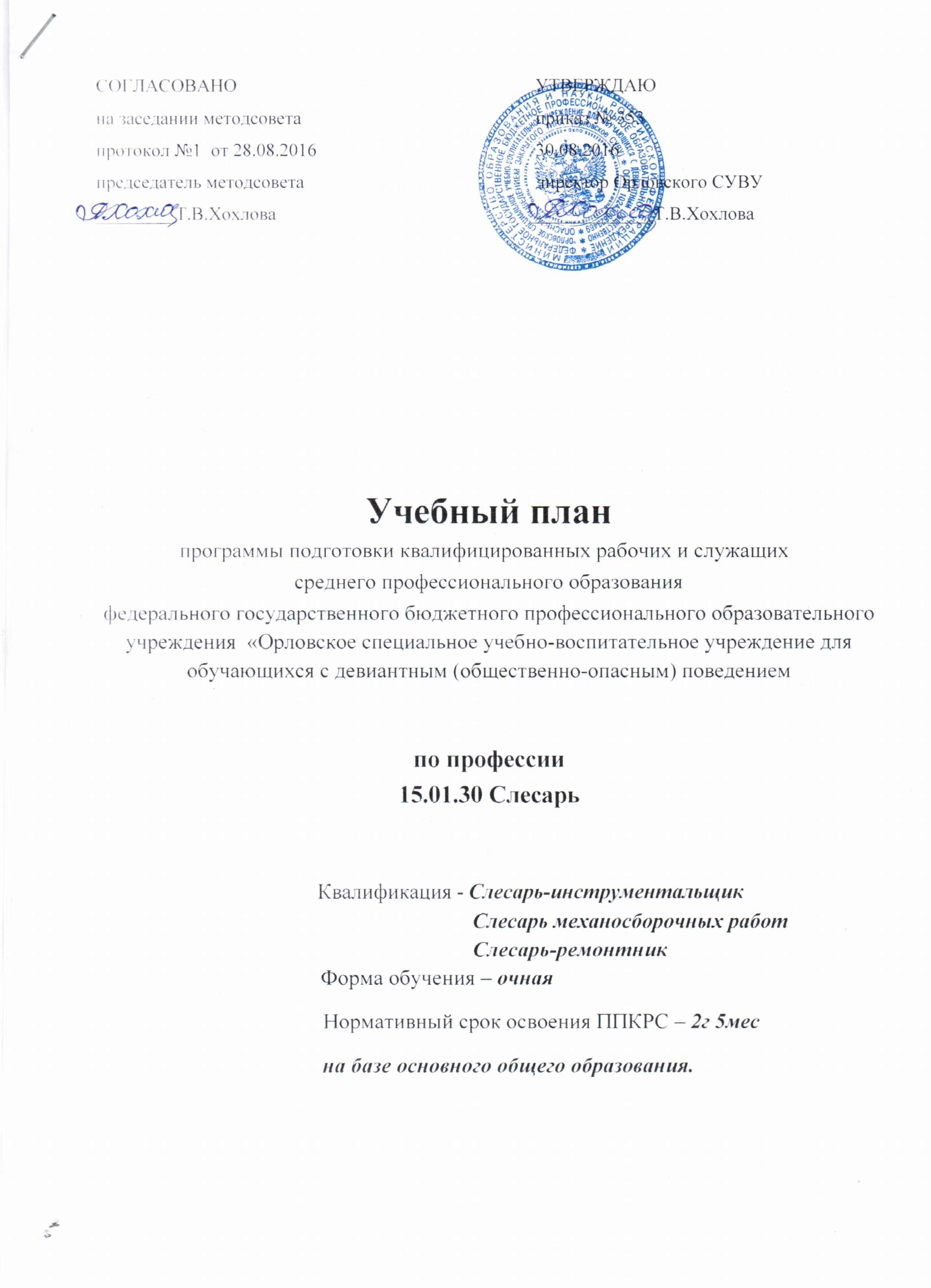 СОГЛАСОВАНО						УТВЕРЖДАЮна заседании методсовета					приказ № ____протокол №1  от 28.08.2016				29.08.2016председатель методсовета					директор Орловского СУВУ________ Т.В.Хохлова          			           _____________Т.В.ХохловаУчебный план                  программы подготовки квалифицированных рабочих и служащихсреднего профессионального образованияфедерального государственного бюджетного профессионального образовательного учреждения  «Орловское специальное учебно-воспитательное учреждение для обучающихся с девиантным (общественно-опасным) поведением по профессии  15.01.30 СлесарьКвалификация - Слесарь-инструментальщик                                                                       Слесарь механосборочных работ                                                                      Слесарь-ремонтник                                       Форма обучения – очная 					 Нормативный срок освоения ППКРС – 2г 5мес             на базе основного общего образования. 1. Пояснительная записка   1.1. Нормативная база реализации ППКРС ОУ.Настоящий учебный план программы подготовки квалифицированных рабочих и служащих (далее ППКРС) профессионального обучения  федерального государственного бюджетного профессионального образовательного учреждения  «Орловское специальное учебно-воспитательное учреждение для обучающихся с девиантным (общественно-опасным) поведением» разработан на основе федерального государственного образовательного стандарта, утвержденного приказом Министерства образования и науки Российской Федерации №  817  от 2 августа  2013 г. , зарегистрированного Министерством юстиции (рег. № 29709 от 20 августа 2013)    15.01.30 Слесарь.Учебный план обеспечивает выполнение "Гигиенических требований к условиям обучения общеобразовательных учреждений", утверждённых постановлением Главного государственного санитарного врача Российской Федерации от 29 декабря 2010 года  № 189 "Об утверждении СанПиН 2.4.2.2821-10".1.2. Организация учебного процесса и режим занятий.Начало учебного года 1 сентября, окончание обучения – 30 июня. Каникулы – 2 недели  между  первым и вторым  полугодием и 8 недель летние между курсами.Учебная нагрузка обучающихся – 36 часов в неделю. Продолжительность учебной недели шесть дней. Продолжительность учебных занятий (уроков)– 45 минут, возможны сгруппированные уроки по 2 урока. Учебная практика проводится в течение всего учебного года по 10 часов в неделю. Производственная практика проводится   2 недели на первом курсе, 3 недели на втором курсе  и 3 недели на третьем курсе. 1.3. Общеобразовательный циклОбщеобразовательный цикл ППКРС   формируется в соответствии с Рекомендациями по реализации федерального государственного образовательного стандарта среднего (полного) общего образования в пределах основных профессиональных образовательных программ среднего профессионального образования, формируемых на основе федерального государственного образовательного стандарта среднего профессионального  образования, а так же в соответствии с федеральными базисными учебными планами и примерными учебными планами для образовательных учреждений РФ,  реализующих программы общего образования (приказ  Минобразования  России от 9 марта . № 1312 в редакции приказа Минобрнауки России от 20.08.08. № 241 и от 30.08.2010 г. № 889).   Училище  в соответствии со спецификой основной профессиональной образовательной программы по данной профессии осуществляет обучение в рамках  технического профиля. Срок реализации ФГОС среднего (полного) общего образования  в  пределах основных профессиональных образовательных программ СПО.  Изучение общеобразовательных дисциплин  осуществляется рассредоточено одновременно с освоением основной профессиональной образовательной программы СПО.  Умения и знания, полученные   обучающимися при освоении дисциплин общепрофессионального  цикла, углубляются и расширяются в процессе изучения  по профессии общепрофессионального и  профессионального циклов основной профессиональной образовательной программы СПО.Формирование вариативной части ОПОП 1.4. Формирование вариативной части ОПОП.Часы вариативной части ОПОП направлены на увеличение объема времени, отведенного на освоение дисциплин и профессиональных модулей обязательной части ОПОП.         Вариативная часть составляет 216 часов, в том числе учебная нагрузка аудиторная 144 часа  и самостоятельная работа 72 часа. Она дает возможность расширить и углубить подготовку, определяемую содержанием обязательной части,  получить дополнительные компетенции, умения и знания, необходимые для обеспечения конкурентоспособности выпускника в соответствии с запросами регионального ранка труда.  Вариативная часть распределена следующим образом: 24 часа добавлено  в предмет  «Организация и технология сборки и регулировки и испытания машин и оборудования различного назначения» для расширенного изучения материалов по профессии  и изучения новых современных материалов; 28 часов добавлено в предмет «Техническая графика»  для углубленного изучения чертежей  изделий, деталей машин и механизмов»; 8 часов добавлено в предмет «Электротехническое оборудование» для расширения знаний о современных электротехники устройствах;  14 часов добавлено в предмет «Безопасность жизнедеятельности»;  42 часа добавлено в МДК 01.01 «Технология изготовления и ремонта машин и оборудования »; 24 часа для изучения современных технологий при выполнении слесарно-ремонтных работ новыми материалами; 28 часов добавлено в МДК 01.03 «Технология ремонта машин и оборудования различного назначения». За счёт производственной практики выделено 50 часов на предмет «Введение в профессию»1.5. Порядок аттестации обучающихся.Качество освоения учебных дисциплин оценивается в процессе текущего контроля и промежуточной аттестации.Текущий  контроль  знаний обучающихся  по дисциплинам общеобразовательного цикла проводится в пределах  учебного времени, отведенного на соответствующую учебную дисциплину,  в форме зачетов, контрольных работ, тестов, рефератов, практических работ и др. Промежуточная аттестация проводится в форме зачетов,  дифференцированных зачетов и экзаменов. Зачеты проводятся по физической культуре (ФК.00), по учебной и производственной практике, а также по всем изучаемым предметам в конце семестров.       Дифференцированные зачеты проводятся по предметам общеобразовательного цикла  в конце каждого учебного года или по завершении изучения предмета, кроме тех предметов, по которым предусмотрен экзамен.Завершающим этапом промежуточной аттестации являются итоговые экзамены. Два экзамена - русский язык и математика, являются обязательными,  один проводится по выбору обучающегося или  образовательного учреждения с учетом профиля получаемого профессионального образования, для технического профиля это – физика или информатика и ИКТ.    Государственная  (итоговая)   аттестация проходит в  6 семестре,  включает защиту выпускной квалификационной работы:  выпускная практическая квалификационная работа и письменная экзаменационная работа. Обязательные требования – соответствие тематики выпускной квалификационной работы содержанию профессиональных модулей; выпускная практическая квалификационная работа должна предусматривать сложность работы не ниже  3 разряда.   По результатам ГИА выпускникам присваиваются квалификации: слесарь инструментальщик – 3 разряда,  слесарь механосборочных работ  – 3 разряда, слесарь ремонтник  – 3 разряда.План  учебного  процессаПрофессия 15.01.30 Слесарь   Перечень кабинетов, лабораторий, мастерскихи других помещений для подготовки по профессии НПО СлесарьПредметКоличество часовТехническая графика28Основы электротехники8Безопасность  жизнедеятельности14Организация и технология сборки, регулировки и  испытания машин и оборудования различного назначения24Технология изготовления и ремонта машин и оборудования42Технология ремонта машин и оборудования различного назначения28Всего144ИндексНаименование циклов и разделов дисциплин, профессиональных модулей, МДК, практикФормы промежуточной аттестацииУчебная нагрузка обучающихся (час.)Учебная нагрузка обучающихся (час.)Учебная нагрузка обучающихся (час.)Учебная нагрузка обучающихся (час.)Учебная нагрузка обучающихся (час.)Учебная нагрузка обучающихся (час.)Учебная нагрузка обучающихся (час.)Учебная нагрузка обучающихся (час.)Учебная нагрузка обучающихся (час.)Учебная нагрузка обучающихся (час.)Учебная нагрузка обучающихся (час.)Учебная нагрузка обучающихся (час.)Учебная нагрузка обучающихся (час.)Учебная нагрузка обучающихся (час.)Учебная нагрузка обучающихся (час.)Учебная нагрузка обучающихся (час.)ИндексНаименование циклов и разделов дисциплин, профессиональных модулей, МДК, практикФормы промежуточной аттестациимаксимальнаясамост-ая  работа   уч-сяОбязат-я аудиторнаяОбязат-я аудиторная1 курс1 курс1 курсВсего час. на 1 курсе2 курс2 курс2 курсВсего час. на 2 курсе3 курс3 курс3 курсВсего час. на 3 курсеИндексНаименование циклов и разделов дисциплин, профессиональных модулей, МДК, практикФормы промежуточной аттестациимаксимальнаясамост-ая  работа   уч-сявсего знанийлаб. и практ. занятий1 сем.2 сем.2 сем.Всего час. на 1 курсе3 сем.4 сем.4 сем.Всего час. на 2 курсе5 сем.5 сем.6 сем.Всего час. на 3 курсеИндексНаименование циклов и разделов дисциплин, профессиональных модулей, МДК, практикФормы промежуточной аттестациимаксимальнаясамост-ая  работа   уч-сявсего знанийлаб. и практ. занятий17 нед.23 нед.23 нед.Всего час. на 1 курсе17 нед.21 нед.21 нед.Всего час. на 2 курсе14 нед.3 нед. конц. пр.3 нед. ПАГИАВсего час. на 3 курсеИндексНаименование циклов и разделов дисциплин, профессиональных модулей, МДК, практикФормы промежуточной аттестациимаксимальнаясамост-ая  работа   уч-сявсего знанийлаб. и практ. занятий17 нед.21 нед.2 конц. пр.Всего час. на 1 курсе17 нед.18 нед.3 конц. пр.Всего час. на 2 курсе14 нед.3 нед. конц. пр.3 нед. ПАГИАВсего час. на 3 курсе12345678910111213141516171819О.00Общеобразовательный цикл2/8/4223658616501020714834102ОДБ. 00Базовые учебные дисциплины2/7/2ОДБ. 01Русский язык-,-,-,Э1042678551726433535ОДБ. 02Литература-,-,-,ДЗ260651951043454886839107ОДБ. 03Иностранный язык-,-,-,ДЗ20852156109343670345286ОДБ. 04История -,-,ДЗ1563911734343266341751ОДБ. 05Обществознание (вкл. экономику и право)-,ДЗ2085215655342054102ОДБ. 06Химия-,Э104267830344478ОДБ. 07Биология-,ДЗ104267820344478ОДБ. 08Физическая культураЗ,З,ДЗ265100165105163114341751ОДБ. 09ОБЖ-,-,ДЗ932370181344383232ОДП.00Профильные учебные дисциплины-/1/240ОДП.01Математика-,-,-,Э38998291201341011356888156ОДП.02Информатика и ИКТ-,-,-,ДЗ120309062341044341044ОДП.03Физика-,-,-,Э225491761193480114342862ОП.00Общепрофессиональный цикл-/6/-37610027614221363                                                                                                   276ОП.01Технические измеренияДЗ4210322024832ОП.02Техническая графика-,ДЗ7020504045550ОП.03Основы электротехникиДЗ56104620301646ОП.04Основы материаловедения-,ДЗ42103221151732ОП.05Основы слесарных и сборочных работДЗ4210322124832ОП.06Безопасность жизнедеятельностиДЗ5420342030434ОП.07Введение в профессиюДЗ7020504045550П.00Профессиональный цикл (для СПО)0/7/31312505485322ПМ.00Профессиональные модули0/7/31312ПМ.01Слесарная обработка деталей, изготовление, сборка и ремонт приспособлений, режущего и измерительного инструментаЭ (к)505505МДК 01.01Технология изготовления и ремонта машин и оборудования различного назначенияДЗ15853105684560105УП.01-,ДЗ380170210380ПП.01202020ПМ.02Сборка, регулировка и испытание сборочных единиц, узлов и механизмов машин, оборудования, агрегатовЭ (к)485485МДК 02.01Организация и технология сборки, регулировки и испытания машин и оборудования различного назначения-,ДЗ17671105684560105УП.02-,ДЗ350170180350ПП.02303030ПМ.03Разборка, ремонт, сборка и испытание узлов и механизмов оборудования, агрегатов и машинЭ (к)276276МДК 03.01Организация и технология ремонта оборудования различного назначения-,ДЗ1686210670106106УП.03-,-,ДЗ140140140ПП.03ДЗ303030ФК.00Физическая культура  (для СПО)З,ДЗ100544646 Всего3/22/7323814951319424ПА.00Промежуточная аттестация1  нед.ГИАГосударственная итоговая аттестация2  нед.Консультация  на учебную группу по 100 часов в год (всего 250 часов)Государственная итоговая аттестация (выпускная квалификационная работа) – 2 нед.с 16.06.2017 по30.06.2017 (2 нед.)Консультация  на учебную группу по 100 часов в год (всего 250 часов)Государственная итоговая аттестация (выпускная квалификационная работа) – 2 нед.с 16.06.2017 по30.06.2017 (2 нед.)Консультация  на учебную группу по 100 часов в год (всего 250 часов)Государственная итоговая аттестация (выпускная квалификационная работа) – 2 нед.с 16.06.2017 по30.06.2017 (2 нед.)Консультация  на учебную группу по 100 часов в год (всего 250 часов)Государственная итоговая аттестация (выпускная квалификационная работа) – 2 нед.с 16.06.2017 по30.06.2017 (2 нед.)ВсегоДисци-плин и МДК226592Консультация  на учебную группу по 100 часов в год (всего 250 часов)Государственная итоговая аттестация (выпускная квалификационная работа) – 2 нед.с 16.06.2017 по30.06.2017 (2 нед.)Консультация  на учебную группу по 100 часов в год (всего 250 часов)Государственная итоговая аттестация (выпускная квалификационная работа) – 2 нед.с 16.06.2017 по30.06.2017 (2 нед.)Консультация  на учебную группу по 100 часов в год (всего 250 часов)Государственная итоговая аттестация (выпускная квалификационная работа) – 2 нед.с 16.06.2017 по30.06.2017 (2 нед.)Консультация  на учебную группу по 100 часов в год (всего 250 часов)Государственная итоговая аттестация (выпускная квалификационная работа) – 2 нед.с 16.06.2017 по30.06.2017 (2 нед.)ВсегоУч. практ.870Консультация  на учебную группу по 100 часов в год (всего 250 часов)Государственная итоговая аттестация (выпускная квалификационная работа) – 2 нед.с 16.06.2017 по30.06.2017 (2 нед.)Консультация  на учебную группу по 100 часов в год (всего 250 часов)Государственная итоговая аттестация (выпускная квалификационная работа) – 2 нед.с 16.06.2017 по30.06.2017 (2 нед.)Консультация  на учебную группу по 100 часов в год (всего 250 часов)Государственная итоговая аттестация (выпускная квалификационная работа) – 2 нед.с 16.06.2017 по30.06.2017 (2 нед.)Консультация  на учебную группу по 100 часов в год (всего 250 часов)Государственная итоговая аттестация (выпускная квалификационная работа) – 2 нед.с 16.06.2017 по30.06.2017 (2 нед.)ВсегоПроизв. практ.80Консультация  на учебную группу по 100 часов в год (всего 250 часов)Государственная итоговая аттестация (выпускная квалификационная работа) – 2 нед.с 16.06.2017 по30.06.2017 (2 нед.)Консультация  на учебную группу по 100 часов в год (всего 250 часов)Государственная итоговая аттестация (выпускная квалификационная работа) – 2 нед.с 16.06.2017 по30.06.2017 (2 нед.)Консультация  на учебную группу по 100 часов в год (всего 250 часов)Государственная итоговая аттестация (выпускная квалификационная работа) – 2 нед.с 16.06.2017 по30.06.2017 (2 нед.)Консультация  на учебную группу по 100 часов в год (всего 250 часов)Государственная итоговая аттестация (выпускная квалификационная работа) – 2 нед.с 16.06.2017 по30.06.2017 (2 нед.)ВсегоЭкзаме-нов7Консультация  на учебную группу по 100 часов в год (всего 250 часов)Государственная итоговая аттестация (выпускная квалификационная работа) – 2 нед.с 16.06.2017 по30.06.2017 (2 нед.)Консультация  на учебную группу по 100 часов в год (всего 250 часов)Государственная итоговая аттестация (выпускная квалификационная работа) – 2 нед.с 16.06.2017 по30.06.2017 (2 нед.)Консультация  на учебную группу по 100 часов в год (всего 250 часов)Государственная итоговая аттестация (выпускная квалификационная работа) – 2 нед.с 16.06.2017 по30.06.2017 (2 нед.)Консультация  на учебную группу по 100 часов в год (всего 250 часов)Государственная итоговая аттестация (выпускная квалификационная работа) – 2 нед.с 16.06.2017 по30.06.2017 (2 нед.)ВсегоДиф. зачетов23Консультация  на учебную группу по 100 часов в год (всего 250 часов)Государственная итоговая аттестация (выпускная квалификационная работа) – 2 нед.с 16.06.2017 по30.06.2017 (2 нед.)Консультация  на учебную группу по 100 часов в год (всего 250 часов)Государственная итоговая аттестация (выпускная квалификационная работа) – 2 нед.с 16.06.2017 по30.06.2017 (2 нед.)Консультация  на учебную группу по 100 часов в год (всего 250 часов)Государственная итоговая аттестация (выпускная квалификационная работа) – 2 нед.с 16.06.2017 по30.06.2017 (2 нед.)Консультация  на учебную группу по 100 часов в год (всего 250 часов)Государственная итоговая аттестация (выпускная квалификационная работа) – 2 нед.с 16.06.2017 по30.06.2017 (2 нед.)ВсегоЗачетов3№ п/пНаименование1Кабинет основ слесарных, сборочных и ремонтных работ, технических измерений, материаловедения2Кабинет технической графики3Кабинет электротехники4Кабинет безопасности жизнедеятельности5Компьютерный класс6Мастерская слесарная7Мастерская слесарно-сборочная по ремонту оборудования,8Лаборатория измерительная9Вспомогательные участки гидропневмоприводов, механической обработки деталей, термической обработки деталей.10Спортивный зал11Открытый стадион широкого профиля с элементами полосы препятствий12Стрелковый тир13Библиотека, читальный зал с выходом в сеть Интернет14Актовый зал.